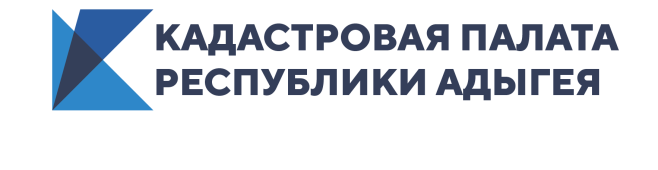 Кадастровая палата использует единый номер исходящих звонков!Все исходящие звонки от филиалов Федеральной кадастровой палаты поступают с номеров с телефонным кодом Москвы – 8 (495) 587-80-77 или 8 (495) 598-58-71.Советуем вам брать трубку, звонок сотрудника Кадастровой палаты может оказаться важным для вас.Возможно, сотрудник планирует:• Уточнить недостающую информацию.• Согласовать с вами точные дату и место выездного приёма или доставки готовых документов.• Согласовать время для оказания консультации.Обратите внимание! Чтобы позвонить в региональное отделение Федеральной кадастровой палаты, нужно набрать номер конкретного филиала с кодом субъекта.Например, если вы хотите позвонить в Кадастровую палату Республики Адыгея, вы набираете номер 8 (8772) 59-30-46. Но если сотрудник Кадастровой палаты Республики Адыгея что-то хочет уточнить у вас, он позвонит вам с 8 (495) 587-80-77 или 8 (495) 598-58-71.Контакты для СМИ тел.: 8(8772)593046-2243press@01.kadastr.ru